О статусе многодетной семьив Республике Саха (Якутия)Статья 1. Предмет регулирования настоящего ЗаконаНастоящий Закон устанавливает статус многодетной семьи в Республике Саха (Якутия) и распространяется на многодетные семьи, в которых один или оба родителя являются гражданами Российской Федерации и постоянно проживают на территории Республики Саха (Якутия).Статья 2. Многодетная семья в Республике Саха (Якутия)1. Многодетной семьей в Республике Саха (Якутия) (далее – многодетная семья) признается семья, имеющая трех и более детей в возрасте до 18 лет и (или)                             до 23 лет (при условии обучения детей, достигших возраста 18 лет, в общеобразовательных организациях, профессиональных образовательных организациях по очной форме обучения, образовательных организациях высшего образования по очной форме обучения или прохождения детьми военной службы по призыву), соответствующая требованиям, предусмотренным частями 2 и 3 настоящей статьи.2. При отнесении семьи к многодетной учитываются:1) супруги, одинокий родитель; 2) дети, проживающие совместно с родителями (одиноким родителем);3) дети, временно проживающие отдельно от родителей (одинокого родителя), в том числе в связи с обучением в общеобразовательных организациях, профессиональных образовательных организациях по очной форме обучения, образовательных организациях высшего образования по очной форме обучения или прохождением военной службы по призыву.3. При отнесении семьи к многодетной не учитываются дети, в отношении которых родители лишены родительских прав либо ограничены в родительских правах.4. Отношения по бесплатному предоставлению земельных участков гражданам, имеющим трех и более детей, регулируются Земельным кодексом Республики Саха (Якутия).Статья 3. Документ, подтверждающий статус многодетной семьи1. Документом, подтверждающим статус многодетной семьи, является удостоверение многодетной семьи.2. Порядок выдачи удостоверения многодетной семьи и форма удостоверения многодетной семьи устанавливаются Главой Республики Саха (Якутия).Статья 4. Учет многодетных семей1. Многодетные семьи подлежат учету.2. Учет многодетных семей в Республике Саха (Якутия) осуществляется уполномоченным исполнительным органом государственной власти Республики Саха (Якутия), осуществляющим функции по реализации семейной политики в Республике Саха (Якутия).Статья 5. Меры социальной поддержки многодетных семей1. Многодетным семьям предоставляются меры социальной поддержки.2. Условия предоставления мер социальной поддержки многодетных семей устанавливаются законами Республики Саха (Якутия) и принимаемыми в соответствии с ними иными нормативными правовыми актами Республики Саха (Якутия).Статья 6. Вступление в силу настоящего ЗаконаНастоящий Закон вступает в силу по истечении десяти дней после дня его официального опубликования.Глава Республики Саха (Якутия) 						А.НИКОЛАЕВг.Якутск, 19 июня 2019 года           2162- З № 235-VI                                               З А К О НРЕСПУБЛИКИ САХА (ЯКУТИЯ)  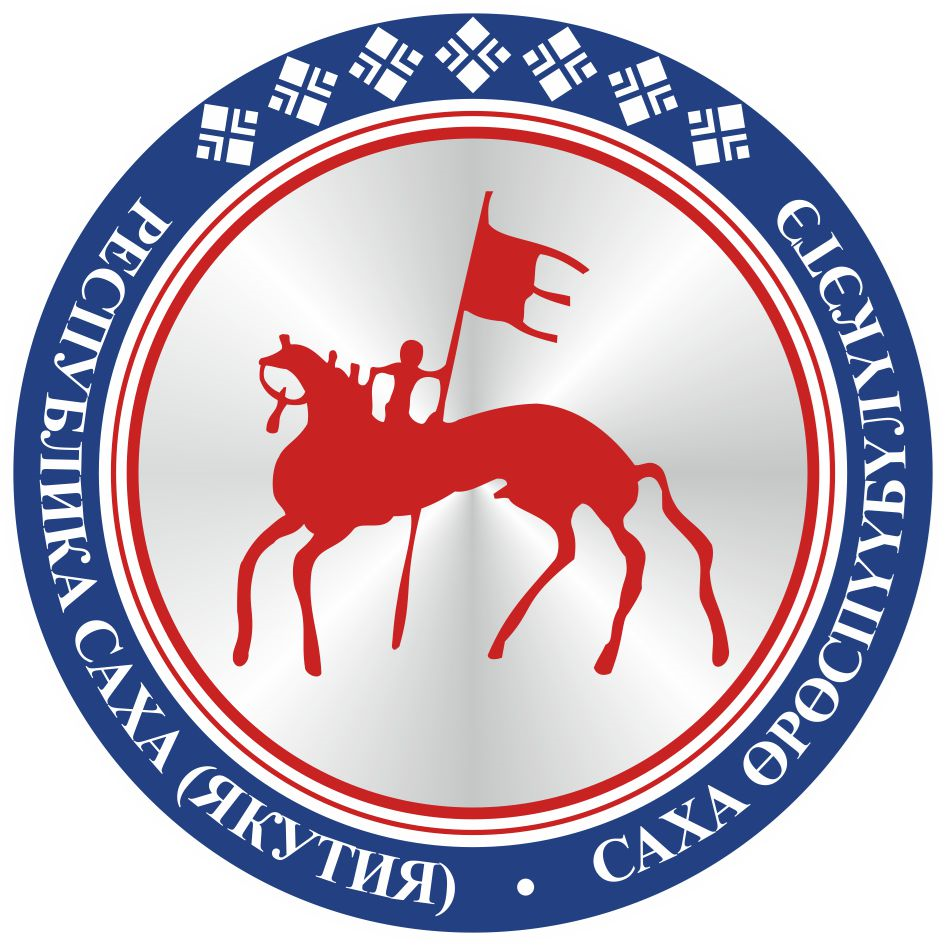                                       САХА ЈРЈСПҐҐБҐЛҐКЭТИНС О К У О Н А                                       